Pitt Partners for Health 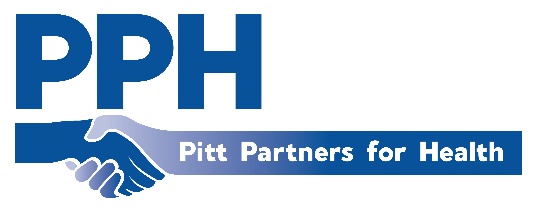 MinutesFebruary 9th, 2023In AttendanceAllison Swart, Ally Moser, Alice Keene, Angie Watson, Ashton Brown (intern), Blair Savoca, Bonnie Jean Kuras, Caitlin Tolley, Catherine Nelson, Camille Griggs, Ce’Nedra Dillard, De’Vette Thomas, Devinder Culver, Diane Wactor, Elizabeth Steele, Gerri Ashe, Gretchen Wilson, Jared Hendren (intern), Jennifer Lewis, Jessica Barbee, Jim McArthur, Kayla Wrenn (intern), Kahla Hallm Laurie Reed, Logan Dawson (intern), Lydia Best, Maddi Bridgwater (intern), Marie Welch, Mary Hall, Megan Long (intern), Michelle Etheridge, Minerva Freeman, Missy Barrow, Peggy Gatlin, Qua’Tavia White, Robin Tant, Rod Debs, Sue Anne Pilgreen, Sydney Morris (intern), Tashika Thigpen-Lilley, Tamra Church, Taneisha Armstrong, Taylor Gay (intern), Terry Little, Tiffanie Herring, Tiffany Thigpen, Valarie Walker, Tamra Church, and Vicki Dougherty.Welcome/MinutesAmanda welcomed the group, led introductions, and introduce our new committee members. The monthly health observances were reviewed.Pitt County Health Department UpdatesDr Silvernail provided a short presentation about the status of COVID, Influenza and RSV in Pitt CountySpecial PresentationJim McArthur, Deputy Director – EMS Coordinator, Pitt County Emergency ManagementA presentation on heart attacks signs and symptoms and the use of CPR and AEDs in the community settingOld BusinessPPH By-Laws review and Policy Agenda- Amanda informed the group that the steering committee is reviewing the current By Laws.  These will be sent to the group for review.  The Policy Agenda is also being updated. This will be a great tool for members to use to share information about the partnership and to recruit new members and support.New BusinessResolution Support- Tiffany Thigpen has requested support from PPH in the form of a resolution to the NC General Assembly regarding consideration of increasing the purchase age for all tobacco products to age 21.  The Federal Law was changed recently, but NC has not adopted that change.Steering committee is discussing the best way to show support for this ideaAction Team UpdatesAccess to CareKnow It, Control It – There will be a new blood pressure management program at the Bethel Youth Activity Center in February.New Chair -  The group is currently looking for a new chairHealthy Lifestyles, 2nd Tuesday of the monthCATCH – Last year the team impacted over 11,000 students by training 31 teachers from 23 schools. They are now shifting their focus to vaping prevention by implementing the CATCH My Breath Program in Pitt County Schools.Healthy Food Pantry – Currently planning a Saturday food distribution event in February to distribute food and are currently recruiting volunteers. Their next meeting will be January 23rd at 1pm.Lifestyle Medicine – Upcoming pre-conference for the rural health symposiumWalkWiseNC - The 8 week walking program had 2 programs in the past year. They are working to rebuild a previous walking trail in Bethel .Mental Health, 2nd Wednesday of every other monthTrainings – START, CALM, and Mental Health First Aid Training Positive Messaging Campaign – The goal is to spread positive messages out to the community. This project started by having churches display positive messages across the county. There are now positive message cards that are being distributed across the county. The next step is to have groups paint positive messages on rocks and distribute across the community and the team is currently recruiting groups to participate.AnnouncementsCyber Security Training – Lydia BestRock Painting Event - On Tuesday February 15th from 6:30pm – 8pm at Covenant Church there will be a Rock Panting party in collaboration with PPH mental health action team. There will be a speaker that will cover the topic of griefNorth Pitt Recreational Center – There have been listening sessions with county officials about bringing a recreation center to the community north of the river.  The next one is scheduled for tonight at the Ag Center.  People are encouraged to attend and express support and provide input about the plans.  Next meeting March 9th, 2023